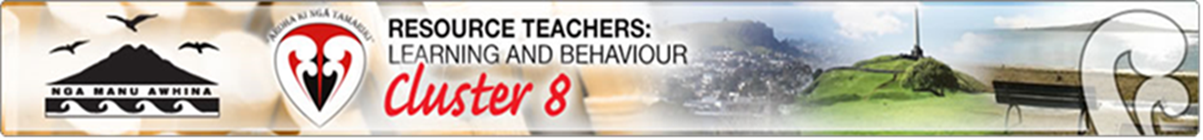  Nau mai haere maiNgā Manu Āwhina Cluster 8 RTLB would like to thank you for your support and collegiality over the year. It has been a pleasure to work alongside you to meet the needs of our students, teachers, schools and cluster community both at an individual level and systemically.Save the Dates 2022 Cluster 8 Events and WorkshopsAll in our Cluster 8 school community are welcome to attend the workshops and events:- Principals, DPs/APs, SENCo, LSC colleagues, Kāhui Ako across and in-school teachers, other specialist and school staff and RTLBs. The 2022 learning and networking workshop and event days are from 9am to 3pm on:        Term 1: Tuesday 15 March – the rescheduled Strengthening the Learning Support Community Event: Mahia te Mahi        Term 2: Tuesday 21 June        Term 3: Tuesday 6 September.STRENGTHENING THE LEARNING SUPPORT COMMUNITY: MAHIA TE MAHI on Tuesday March 15, 2022You really do not want to miss this rescheduled event as we come together with all in our learning support community. This is your opportunity to add your voice, hopes and dreams to the kōrero about how we work together to meet the needs of our learners and to share best practice. At this event we will be using the He Pikorua Framework to explore the relationships and roles of people in our cluster learning support community. We will be looking at examples and together applying our own understandings and strengths to a series of practical scenarios. He Pikorua is the one practice framework for all practitioners who work across learning support guiding our practices so we can work together to provide a coherent approach. There is less focus on criteria, and more on joined up services to support mokopuna and the adults around them in ways that build on strengths. Please email pamw@rops.school.nz to register by the 4th of March.Please keep watching our website and the upcoming events section and check for more details in 2022. It is yet to be confirmed if these are remote e-events or e-workshops, face to face or a combination.Collaboration and Support Hub Drop In  In 2022, our 3 RTLB hubs:- Royal Oak Primary, Tāmaki College and Ōrākei School will again be offering termly Collaboration and Support Drop In mornings from 10 am to 1pm so that RTLB, DPs, SENCos, MoE LS, teachers and LSCs are able to kōrero, inquire, collaborate, provide support and guidance, access and share expertise and tiered project work. Even if you can just pop in for 10 minutes over lunch or morning tea breaks we would love to see you.          Term 1: March 30th Royal Oak, 31st Tāmaki, 1 April ŌrākeiTerm 2: May 25th Royal Oak, 26th Tāmaki, 27th Ōrākei Term 3:  August 31st Royal Oak, September 1st Tāmaki, 2nd ŌrākeiTerm 4: End of year thank you morning tea, November 30th Royal Oak, December 1st Tāmaki, 2nd Ōrākei.Other TrainingAssessment TrainingCognitive Assessment System—CAS2 Brief training. If interested, please contact Barbara Hannant barbarah@rtlbcluster8.ac.nz.Database TrainingTraining is available for those who are new to requesting support through the Cluster 8 database and also a session for those who would like a refresher. Please contact Angelee Morrow angeleem@rtlbcluster8.ac.nz to register your interest in attending these sessions.You can register for Incredible Years by contacting Sue Cameron suec@rtlbcluster8.ac.nz.Don’t forget to check out our regularly updated website for news about upcoming events, workshops or training.Selected Community of Practice and Initiatives RecapAs always over 2021 there were a number of RTLB initiatives running across the cluster including:Kāhui Ako Support, MoE LS and LSC Collaboration in conjunction with support from our RTLB Partnership LeaderSocial Emotional Learning (SEL) Support, Wellbeing and Resilience ProgrammesMentoring and Coaching SupportThe Very Popular and Well Attended Events and WorkshopsHeath and Education CollaborationMana PotentialSpecialist Counsellor and Therapeutic SupportASD SupportIncredible Years Teacher IYTPlay Based Learning GroupFoundation Skills for LearningMathematics Community of Practice WorkshopsEarly Intervention ProgrammeBehaviour Initiatives including Escalation ProfilesSecondary Community of PracticeEarly Intervention Programme (EIP)Feuerstein Instrumental Enrichment (FIE)Gateway and Vulnerable Children SupportMulti-agency LiaisonRTLB Assistive TechnologyOn-going Resource Scheme (ORS) application supportBilingual Assessment (BAS)This is just a brief update, the full termly Manager’s reports are available here. Please talk with your liaison RTLB or the ‘connect’ link on the website if you wish to know more about any of these initiatives.Working together to support ………Over 2021 it has been a pleasure to support all of our Cluster 8 school community through a range of over 600 requests for support (R4S) projects and individual support. As integral to and the foundation of our service, Cluster 8 continues to use He Pikorua as our one plan practice framework and also to implement a Multi-Tiered Systemic Support (MTSS) framework that encompasses tiered support to provide service. MTSS encompasses the Response to Intervention model (tiered support), Universal Design for Learning, Social Emotional Learning (SEL) and wellbeing support, professional development opportunities, PB4L, IY and communities in schools. RTLB have walked alongside to be responsive and supportive as the MoE Learning Support Delivery Model and Action Plan continue to be implemented. We continue to regularly update, collate and curate the Cluster 8 website to remain responsive to changing needs and as a resource and connection hub with Communities of Practice, Projects and Specialist Areas. Many of the links on the Connect page open to detailed resources and have key lead practitioner contacts. Another well visited section of the website is the For our Parents link.  We welcome any professionals from across our cluster schools connecting with us through the website and also joining with us in our communities of practice.Thank YouWe are grateful for the opportunity to work alongside you to meet the needs of our students, teachers, schools and cluster community. Thank you for your collegiality and willingness to be responsive to different ways of working during change. It has been particularly heartening as all stepped up to not only manage alert level changes but also to continue to thrive, looking for and finding opportunities and possibilities to promote and set up for success.  A special thank you to Megan Clotworthy, our Cluster 8 RTLB Lead Principal and to you, our Principals, DPs, SENCos, Teachers, MoE LS, LSCs and agency colleagues. As always it continues to be a pleasure to work with so many dedicated, innovative and responsive professionals and whanau. We hope you enjoy your very well-deserved holidays. Safe travels.Ngā mihi nuiRoseanne and Cluster 8:  Ngā Manu Āwhina RTLB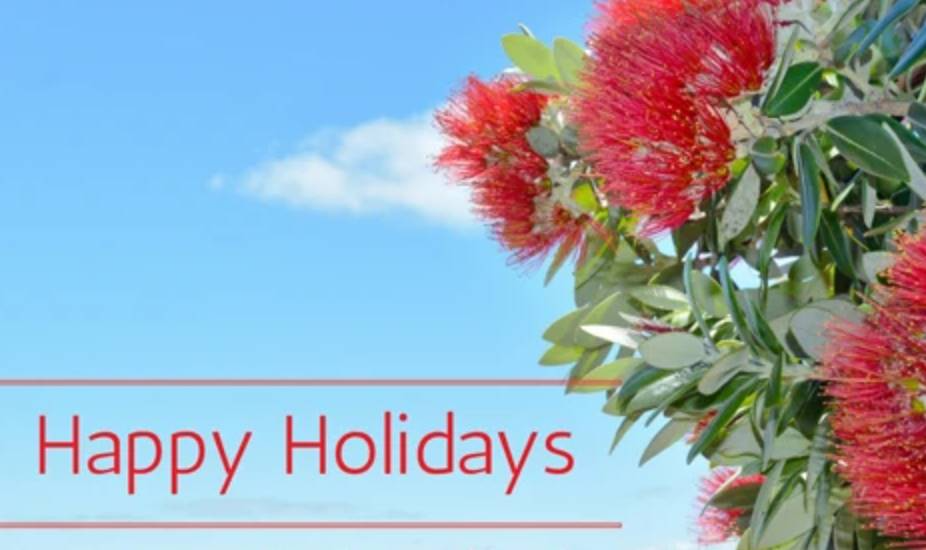 